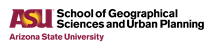 Internship Plan – Personal StatementInstructions: Use the following prompt to write a brief personal statement about your upcoming internship. Your personal statement must be a minimum of 3-5 sentences, along with, proper grammar, spelling, and punctuation.After you finish writing your personal statement, save the file in pdf format with the following file name: Personal_Statement_LastName_FirstName.pdfPrompt: Describe the specific applicability of the internship to your academic program and how it will provide learning beyond the classroom. How does it relate to your major?Name:	Personal Statement: 